Tuition Schedule
Master of Science in Nutrition and Integrative Health
with a concentration in Human Clinical Nutrition
Spring 2020 Class for IIN graduates

Maryland University of Integrative Health (MUIH) sets tuition rates annually for the 
academic year. The tuition rate per credit varies based on the course prefix 
(department providing the course). The following tuition rates per credit apply for the 
2019-2020 academic year (September – August): NUTR $894/credit; ISCI $894/credit; RSCH 
$894/credit; all others $868/credit.

This chart represents the number of credits and their cost for the suggested sequence of courses 
in the Nutrition and Integrative Health masters program. The cost per trimester varies based on 
the number of credits taken.

Students who have graduated from Institute for Integrative Nutrition receive advanced 
standing for 6.50 credits.*Prices subject to change. Tuition costs are for illustrative purposes based on academic year 
2019-2020 tuition rates.  
**Includes 3-credit chemistry prerequisite course.
***Students may choose the trimester to take the three elective credits. Elective credits can 
be courses in NUTR, ISCI, HRB, COA, or APP. For illustrative purposes only, calculation of tuition for 
elective credits is based on the ISCI credit rate.

For a list of applicable fees, see Tuition and Fees page at www.muih.edu. 
MUIH reserves the right to increase tuition rates and fees at any point in the academic year.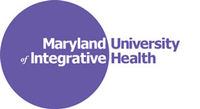 Office of Graduate Admissions
7750 Montpelier Road
Laurel, Maryland 20723
410-888-9048 ext. 6647
admissions@muih.edu
www.muih.eduRev:2/4/19TrimesterCreditsTuition*1**23456SubtotalElective***SubtotalAdvanced StandingTotal8.005.509.507.505.504.50
40.50
3.0043.506.5050.007,152.004,917.008,493.006,705.004,917.00
4,023.0036,207.002,682.0038,889.00